TELEVIZIJSKE EMISIJE Zadatak 1.  Kroz sljedećih par dana zapisuj što gledaš na televiziji.Napiši svoj dnevnik emisija koje si pogledao/pogledala pomoću sljedećih bilješki.Naziv emisije koje si pogledao/pogledala:Vrijeme prikazivanja emisije (ujutro, u podne, popodne, navečer, možete navesti i sat prikazivanja):Naziv programa na kojem se prikazuje ta emisija (RTL, HRT 1,2, NOVA,…):Vrsta emisije:  INFORMATIVNE, ZABAVNE, EMISIJE IZ KULTURE, OBRAZOVNE, SPORTSKE, EMISIJE ZA DJECU, FILMOVI, SERIJE (opisi svake vrste su u sljedećem zadatku).Zadatak 2. Odaberi jednu emisiju na televiziji i napiši kratki izvještaj (opis) o njoj. Napiši ukratko pomoću sljedećih bilješki.Naziv emisije koju si pogledao/pogledala:Vrijeme prikazivanja emisije (ujutro, u podne, popodne, navečer, možete navesti i sat prikazivanja):Naziv programa na kojem se prikazuje ta emisija (RTL, HRT 1,2, NOVA,…):Vrsta emisije:  INFORMATIVNE EMISIJE – donose obavijesti o najvažnijim zbivanjima tijekom dana (tv-dnevnik, vijesti), prijenosi važnih događaja; ZABAVNE EMISIJE – glazbene emisije, tv-kvizovi, tv-razgovori; EMISIJE IZ KULTURE – govore o kulturnim zbivanjima – kazalište, koncerti; OBRAZOVNE EMISIJE – namijenjene djeci i odraslima; SPORTSKE EMISIJE – prijenosi utakmica i drugih natjecanja, povijest sporta;EMISIJE ZA DJECU – prilagođene djeci predškolske dobi i osnovne škole; FILMOVI, SERIJE.Osobe ili likovi koji se pojavljuju u emisiji (njihova imena i opis njihovog karaktera (po želji)):Radnja u emisiji (što se sve događalo, što si sve saznao/saznala - nove informacije, u kakvom su odnosu likovi ili osobe)Zbog čega voliš gledati emisiju koju si odabrao?SVJETSKI DAN MEĐUSOBNOG POMAGANJAZadatak 1. Odgovori na sljedeća pitanja.Na koje sve načine možemo pomoći drugima? Nabroji one oblike kojih se sjećaš iz prezentacije.Sjećaš li se kada si zadnji put nekome pomogao?Na koji način si pomogao drugome? Pomozi si sa oblicima pomoći iz prezentacije.Što bi po tebi značilo „Dobro se dobrim vraća“?Da li si čuo/čula za neku akciju s kojom se željelo pomoći nekoj osobi? Opiši ukratko (ime akcije, kome se trebalo pomoći, na koji način se pomoglo toj osobi).Zadatak 2. S obzirom da je danas dan pomaganja, osmisli 3 aktivnosti ili načina pomoću kojih ti možeš pomoći svom prijatelju ili nekom članu svoje obitelji. Svaki dan provedi jednu od tih aktivnosti, počevši od sutra (od srijede do petka).KUĆANSKI APARATI (ponavljanje)Zadatak 1. Riješi križaljku. Kada ju riješiš, u crvenom, okomitom stupcu ćeš dobiti naziv mjeseca koji nam uskoro dolazi. Pomogni si sa sličicama.Uređaj kojeg koristimo sa sušenje rublja.Uređaj kojeg koristimo za pripremu sendviča.Uređaj kojeg koristimo za usisavanje.Uređaj kojeg koristimo za kuhanje.Uređaj koji se koristi za usitnjavanje povrća ili voća, za pravljenje smoothija (smutija).Uređaj u kojem pečemo namirnice.Uređaj s kojim miksamo sastojke za pravljenje kolača.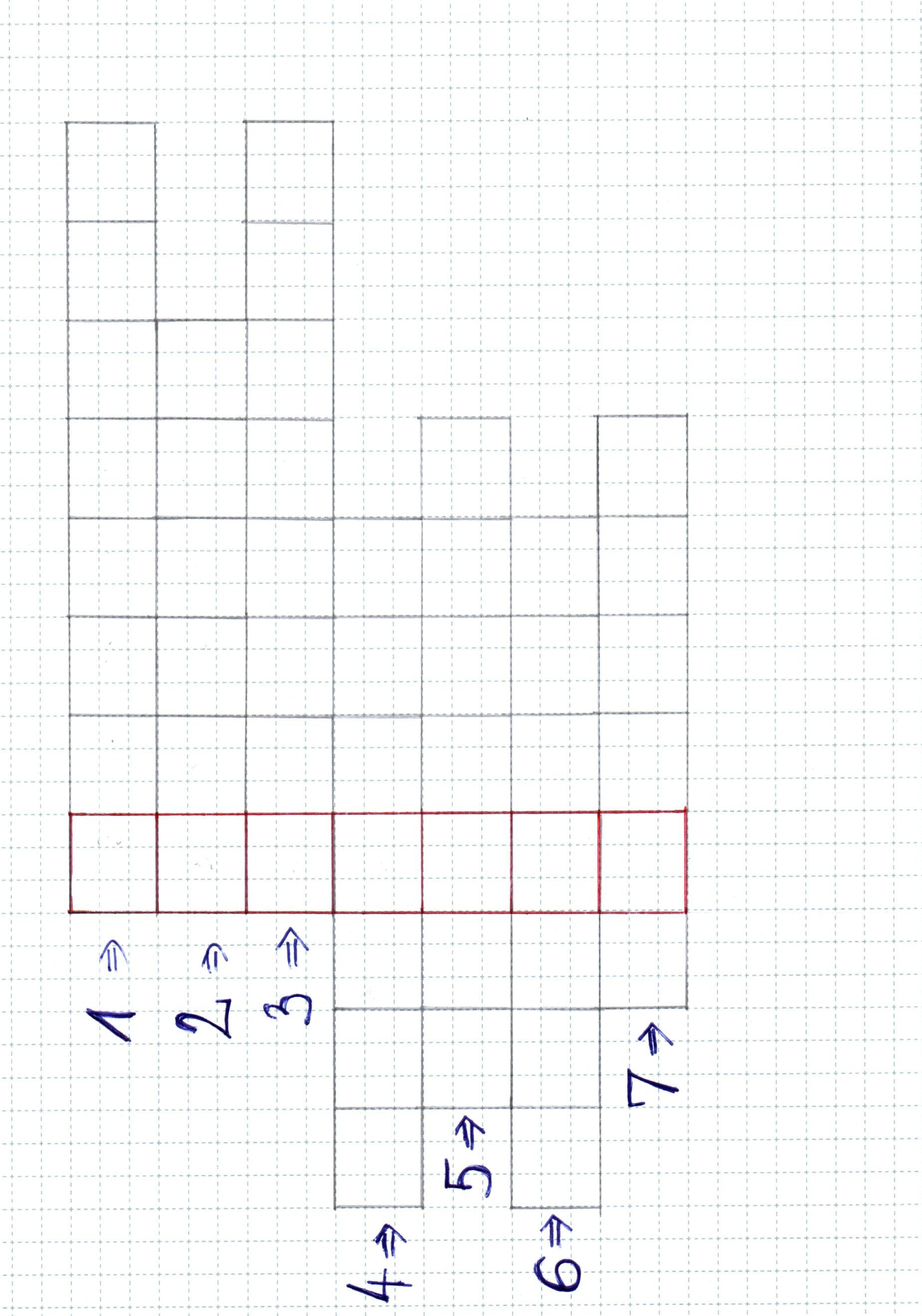 